Senhores  Pais ou Responsáveis Espero que estejam todos bem, estamos sentindo falta de nossos alunos, mas como estamos passando por este período de cuidados com a pandemia precisamos nos adaptar ao momento.Obrigado pela compreensão.As atividades postadas abaixo serão para cada 4 (quatro) dias. Como as atividades precisam estar organizadas sugiro que façam com seus filhos 3 a 4 atividades por dia (não há necessidade de fazer em um dia).Próxima atividade postada será terça-feira dia 31/03/2020Qualquer dúvida estou a disposição Telefone contato: 988023792 (watts)Orientações: como rotina fazer o cabeçalho completo todos os dias no caderno de atividades (mesmo não tendo atividades nesse dia). Cada atividade deverá ser escrita no caderno e numerada. Não esquecer de passar um traço no final de cada dia feito a atividade (é uma forma de manter a organização das atividades) LISTA DE ATIVIDADES:Fazer o cabeçalho completo todos os dias;Como de costume todas as atividades feitas deverão ser numeradas.Na atividade de nº 10 será realizada em sala de aula após o retorno.SEQUÊNCIA DIDÁTICA COM O POEMA: “AS BORBOLETAS “ DE VINÍCIUS DE MORAES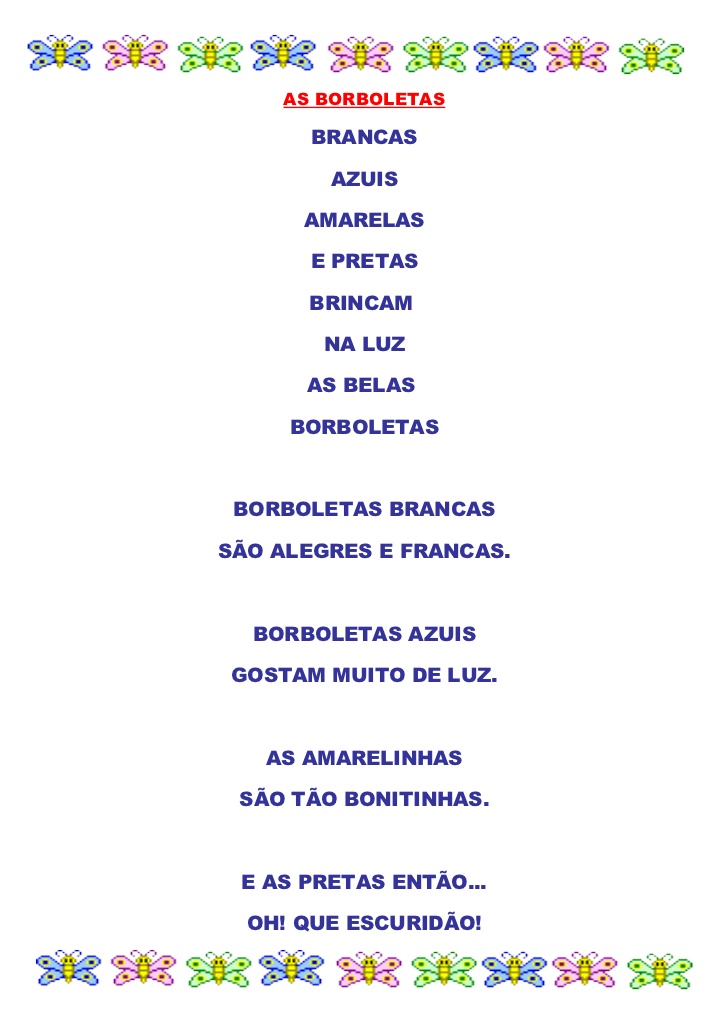 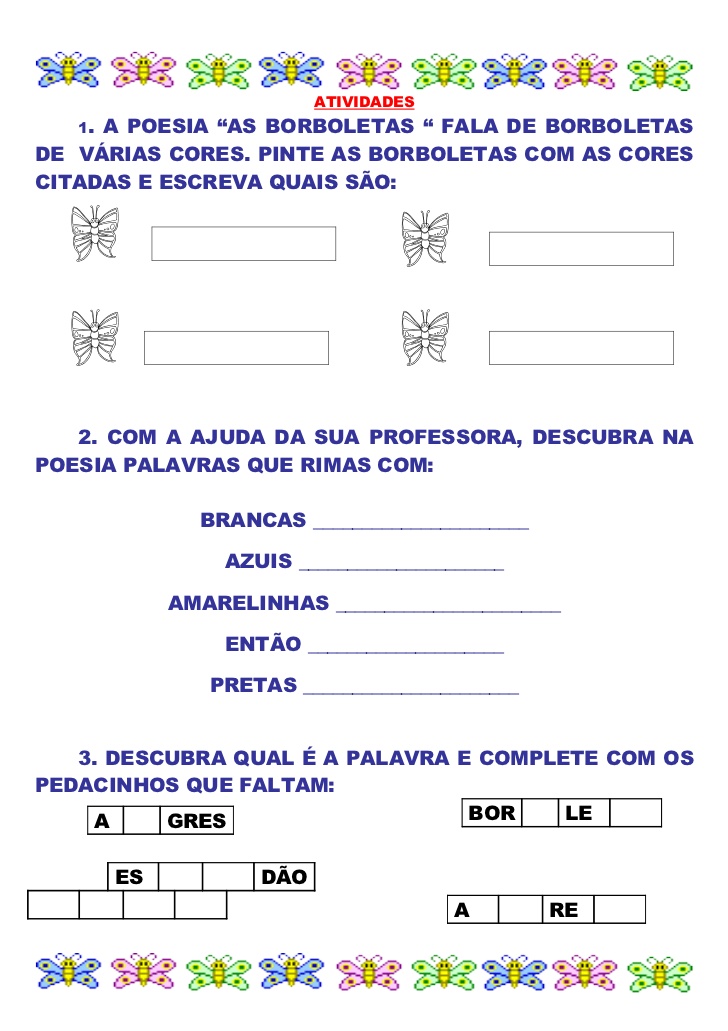 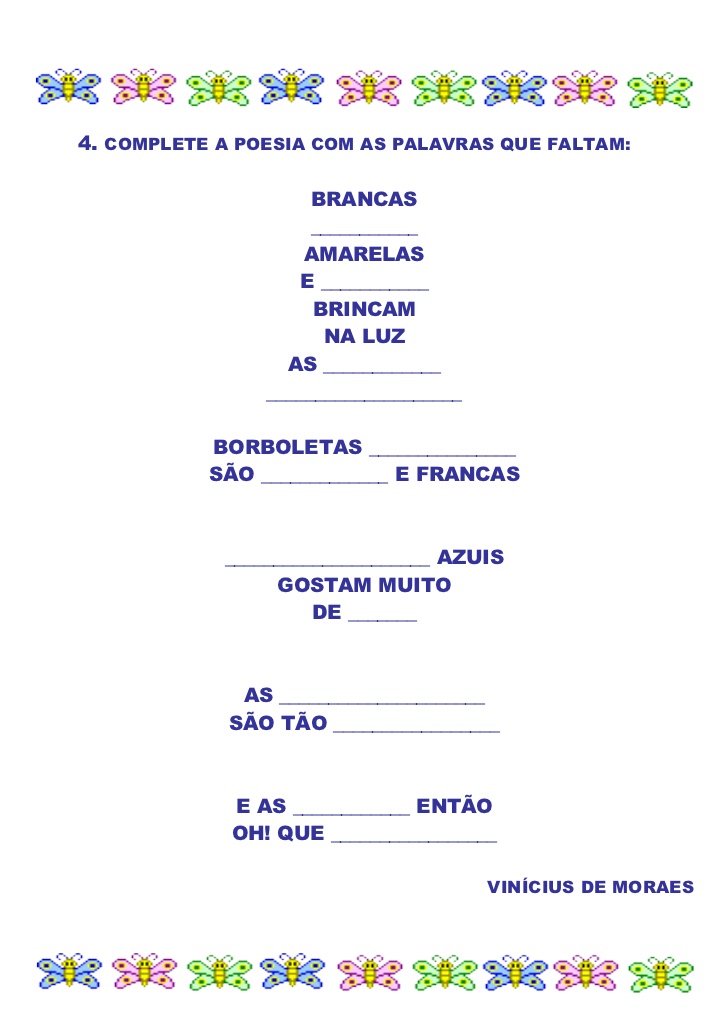 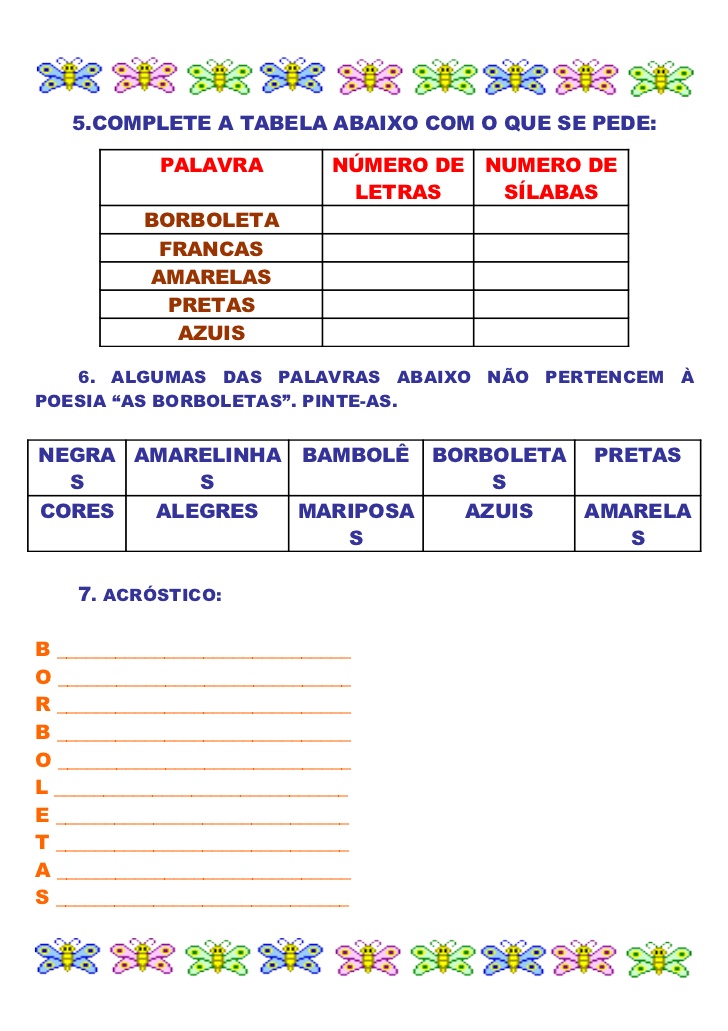 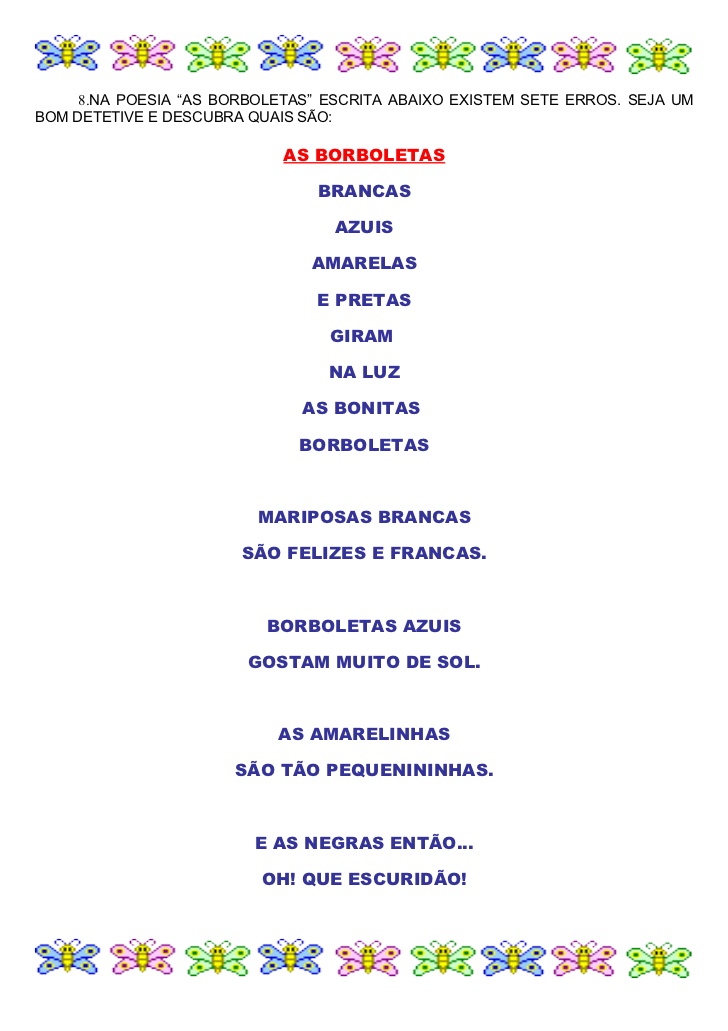 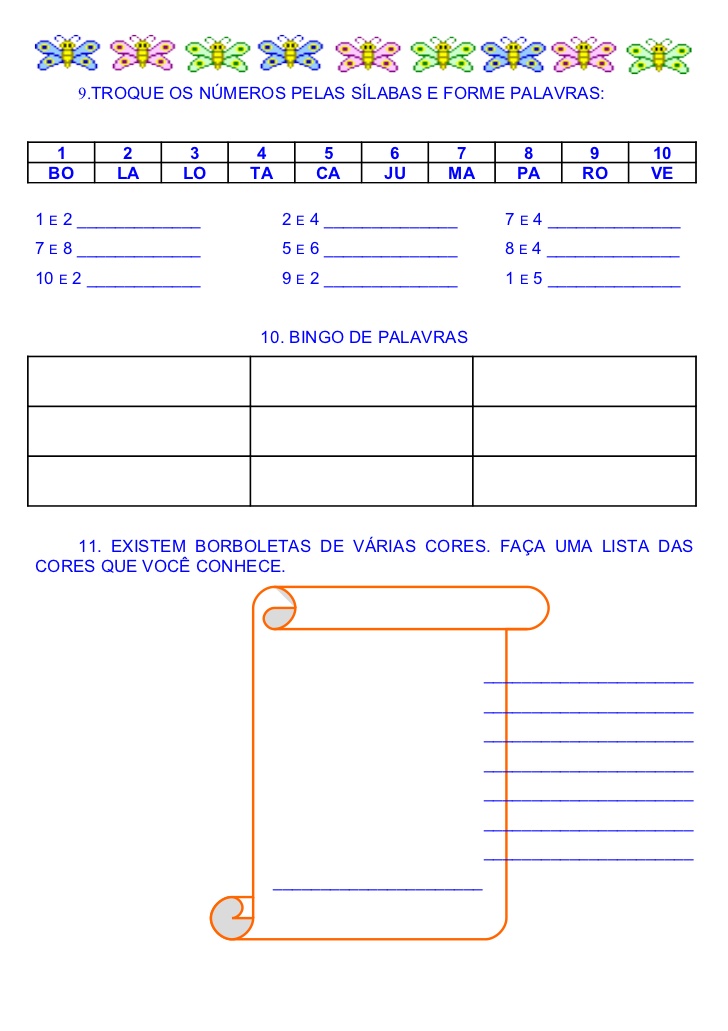 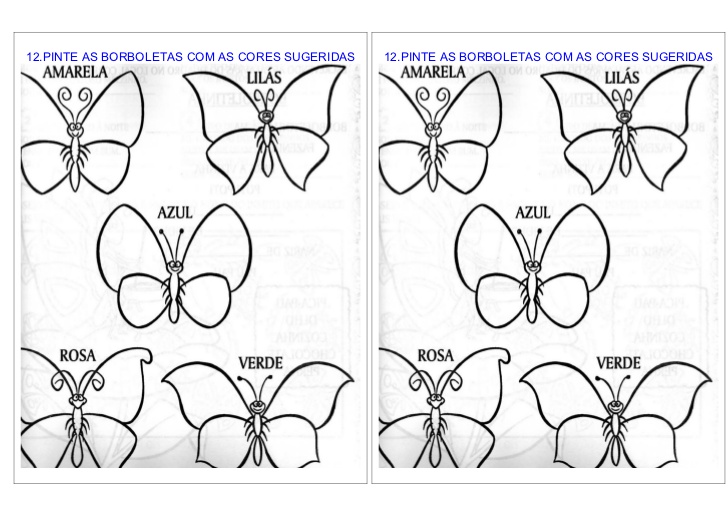 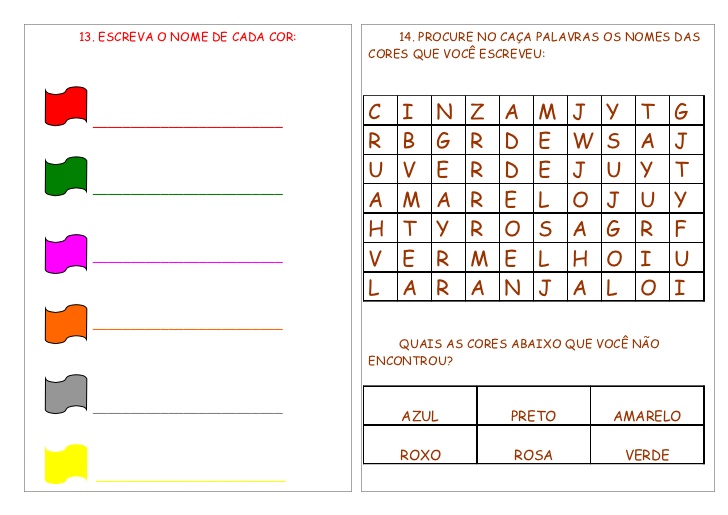 15- LEIA AS PALAVRAS ABAIXO, MONTE O POEMA COM O TÍTULO E O NOME DO AUTOR.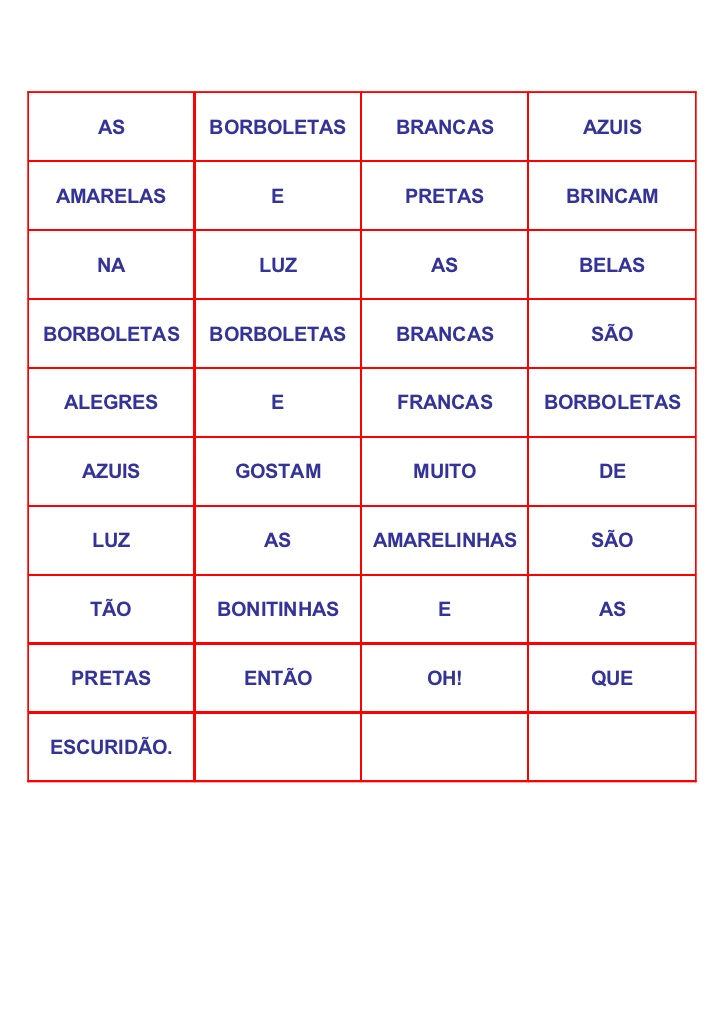 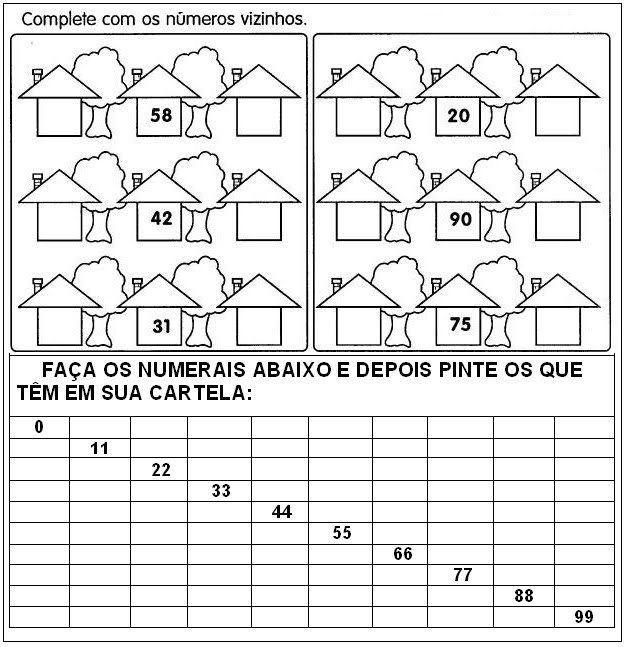 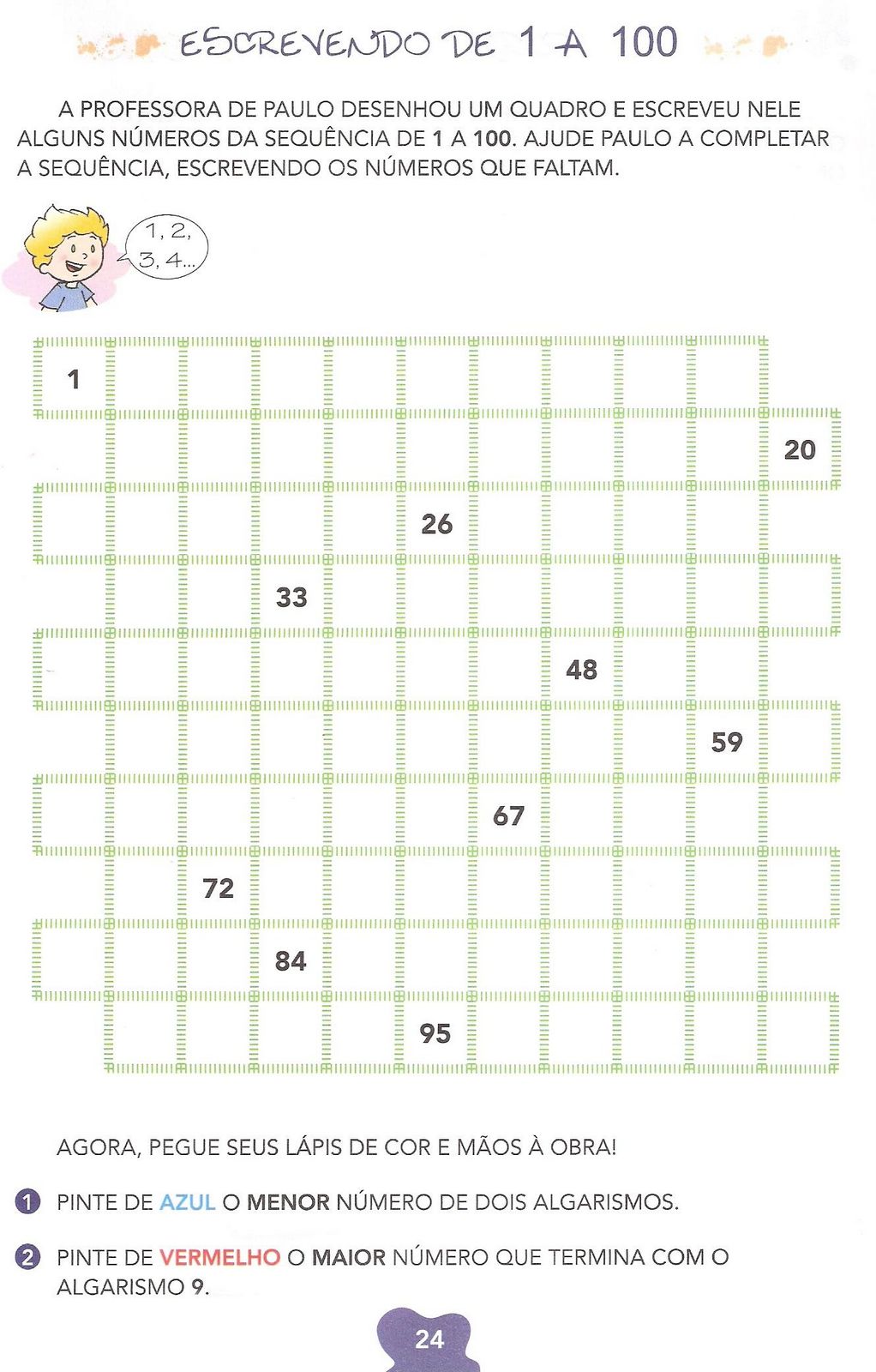 RESOLVA AS OPERAÇÕES MATEMÁTICAS DE ADIÇÃO E SUBTRAÇÃO: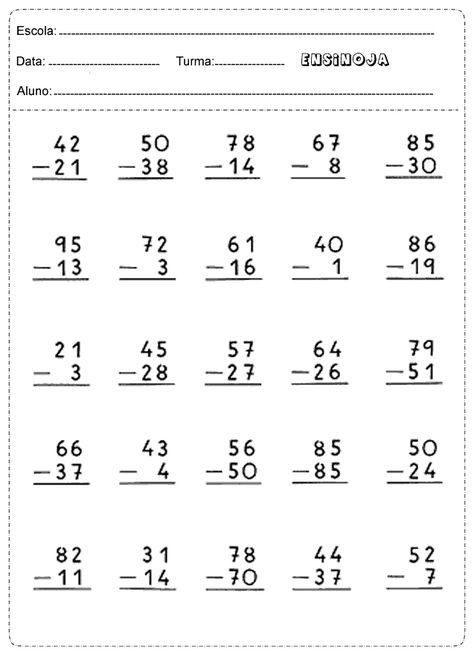 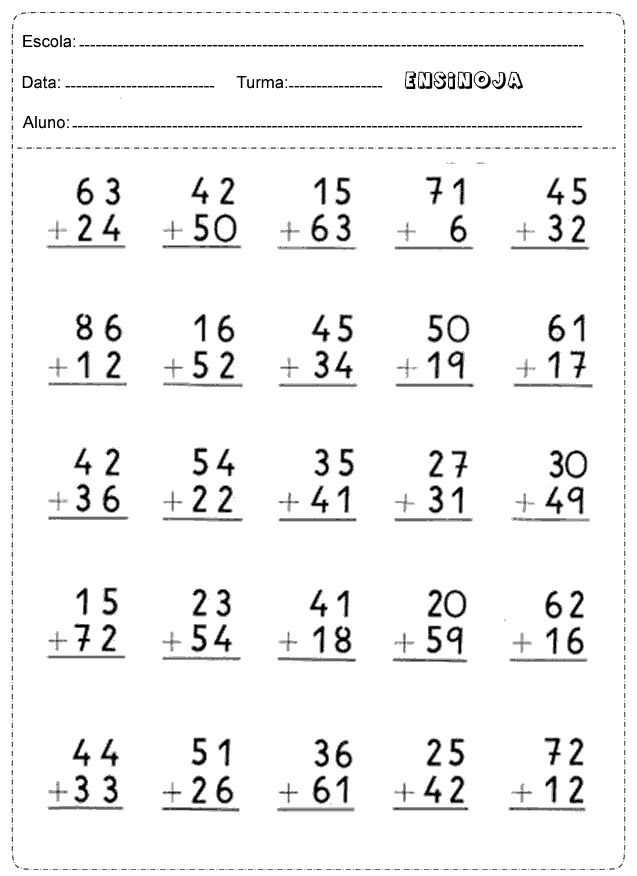 